PHYS 211	Sample Test Question on using Vector cross product1. Write down torque as s vector cross product.2. Write down angular momentum of a particle, as a vector cross product.3. At time t,  gives the position of a 2.0 kg particle relative to the origin of an xy coordinate system ( is in meters and t is in seconds). 
I. Find an expression as a function of time for a) the velocity b) the acceleration c) the force, of the particle relative to the origin.
II. About the origin, at t = 1s, determine d) the torque and e) the angular momentum of the particle in unit–vector notation.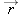 